	Ansökan skickas till	Kultur- och fritidsförvaltningenFöreningKultur- och fritidsnämnden ger stöd till socialföreningar genom verksamhetsbidrag. 
Kultur- och fritidsnämnden kan ge stöd till föreningar som bedriver ideell och för samhället särskilt viktig verksamhet inom området socialt stöd och förebyggande av droganvändning.Föreningen måste lämna ansökan om bidrag varje år där kostnader och utgifter som föreningen haft redovisas. 

På denna sida redovisas kostnader och på baksidan redovisas föreningens verksamhet under det senaste åretFöljande handlingar skall årligen lämnas in:Uppdaterade föreningsuppgifter. Länk till Kalmar kommuns blankettarkivÅrsmötesprotokollet med senaste årsmöteshandlingarna, verksamhetsberättelse, ekonomisk berättelse med balans- och resultaträkning samt revisionsberättelse.Om dessa handlingar inte lämnats tidigare, lämnas de tillsammans med denna ansökan.Bidrag kommer inte att betalas ut förrän kompletta handlingar inkommit.Specifikation av kostnader från år 2018VerksamhetsbidragRedovisa föreningens planerade kostnader för 2018. Ange speciellt vilken verksamhet som riktade sig till barn och ungdomar (7-20 år). Beskriv också föreningens planerade verksamhet 2019.(Redovisningen kan göras på bilaga om ni föredrar det.)Föreningen ansöker om bidrag med       kronor för verksamhetsåret 2019Har du frågor och vill ha mer information ring Jan Botö Röjås telefon 45 06 25, e-post: jan.boto-rojas@kalmar.seUnderskrift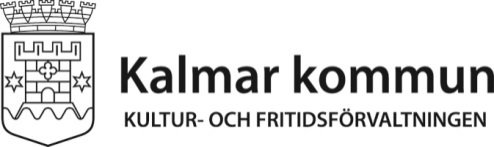 ANSÖKAN OM BIDRAG TILL NYKTERHETS- OCH SOCIAL FÖRENING ÅR 2019Sista ansökningsdag 15 oktober 2018Föreningens namnSumma =Härmed intygas riktigheten i denna ansökanDatumOrdförandeNamnförtydligande